Средства музыкальной выразительности:мелодия бывает поступенная и скачкообразная,регистр (высота звука) – высокий, средний, низкий,штрих (прикосновение к звуку) – отрывисто и связно,фактура (склад в музыке) – мелодия с сопровождением, полифония, аккордовая,динамика (громкость в музыке) – тихо, не очень громко/тихо, громко,лад (настроение в музыке) – мажор (весело). минор (грустно),темп (скорость в музыке) – медленно,  не очень быстро/медленно, быстро,ритм (чередование коротких и длинных звуков) – пунктирный  или ровный,тембр (голос человека или инструмента) 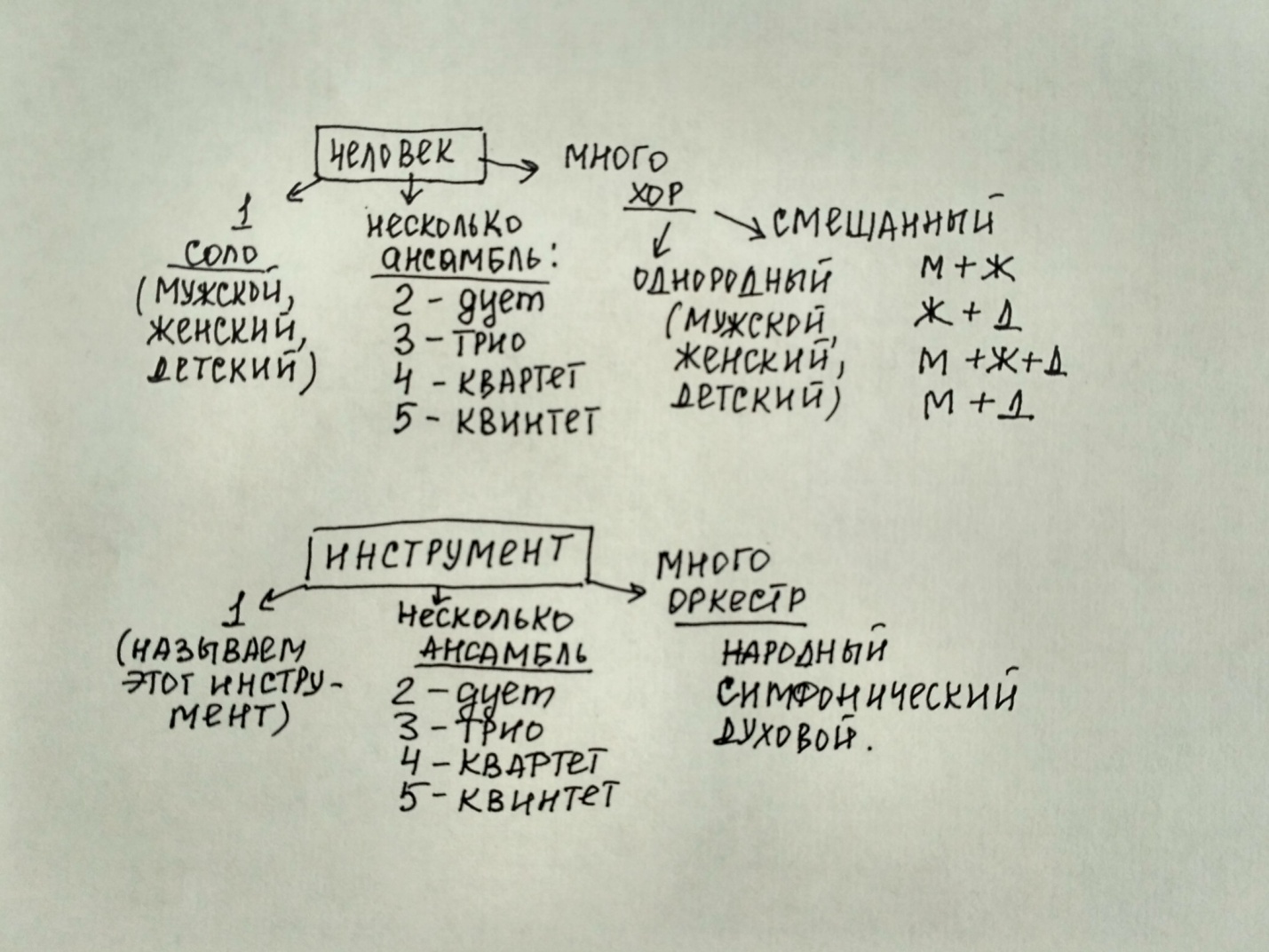 